ENERGY WEBQUESTAssessment1. "Energy cannot be created nor destroyed in any chemical reaction. It can only be changed from one form to another." This is known as the Law of:A. Energy TransformationB. Conservation of EnergyC. Energy Transfer 2. During energy transformation, energy is never ____________. A. used to increase an object's potential energyB. released as heatC. created or destroyed 3. As energy transformations occur within a system, the total energy of the system _________.A. remains constantB. decreasesC. increases 4. Which of the following objects has kinetic energy?A. a ball rolling across the floorB. leaves lying on the ground beneath a treeC. a bicycle parked at the top of a hill 5. ______________ is the energy stored in an object due to its position.A. Kinetic energyB. Thermal energyC. Potential energyThe diagram below shows a roller coaster. Use this diagram to answer the next question.
(From: http://galileo.phys.virginia.edu/education/
outreach/8thgradesol/EnergyPendulum.htm)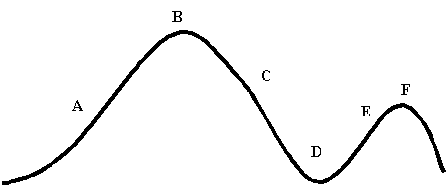 At what point in the journey of the roller coaster is potential energy transforming into kinetic energy?Point APoint BPoint CPoint D
(From: http://albertgrasmarti.org/agm/recerca-divulgacio/pendulum-TPT.pdf)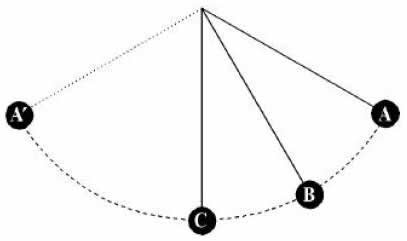 In the figure above           position A is the point of maximum potential energy and minimum kinetic energy.position B is the point of maximum potential energy and minimum kinetic energy.position A is the point of maximum kinetic energy and minimum potential energy.position B is the point of maximum kinetic energy and minimum potential energy.Below is a figure of a pendulum. The letters represents specific points that the pendulum passes through in its swing. Use this figure to answer the next question.
(From: http://albertgrasmarti.org/agm/recerca-divulgacio/pendulum-TPT.pdf)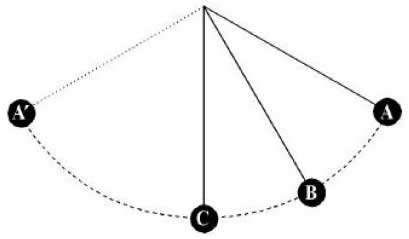 In the figure above, the letter representing the point where kinetic energy and potential energy are equal isPoint APoint BPoint CPoint A'